REUNION DE COMISION DIRECTIVA SOCACORR 09 de DICIEMBRE DE 2020Con la presencia de: Guillermo Aristimuño; Maria Lorena Coronel; Jorge Luis Riera; Jose Silveyra; Rodrigo Zoni; Fernando Echeverría, Perla Barrios, Mariela Onocko.En la ciudad de Corrientes, a los 09 días del mes de diciembre del año 2020, se reúne de manera virtual la Comisión Directiva de la Sociedad de Cardiología de Corrientes mediante plataforma Zoom: en el link: 913-5288-0925, conforme citación efectuada por el Presidente, Dr. Jorge Luis Riera, siendo las 20:00 horas, a los efectos de considerar los siguientes puntos del orden del día:Convocar a Asamblea Extraordinaria a celebrarse a distancia por medios virtuales mediante la plataforma Zoom, link: 952-2200-5935, el día 28 de diciembre del 2020, a los efectos de tratar los siguientes puntos del orden del día:  Designación de dos socios para firmar el Acta: Dr. Mariano Romero y Dra Perla Barrios.Considerar y eventualmente, rectificar y/o ratificar el Acta de Asamblea Extraordinaria de la Sociedad celebrada el día 11 de diciembre de 2019 según corresponda.Proceder a la publicación de Edictos dispuesta por el Artículo 32° del Estatuto de la Sociedad a los efectos de subsanar y completar trámite de registración de la presente ante la Inspección de Personas Jurídicas de la Provincia de Corrientes. El Sr. Presidente aclara que la Asamblea Extraordinaria se celebrará mediante medios virtuales atento la declaración de emergencia sanitaria a causa del virus denominado COVID-19 que se encuentra aún vigente en todo el territorio de la República Argentina.Que la plataforma elegida garantiza que los socios puedan deliberar y considerar los temas sometidos a consideración de manera simultánea.El Sr. Presidente en uso de la palabra somete a aprobación de los miembros de la Comisión Directiva la moción efectuada, la cual tras un breve debate, es aprobada por unanimidad.Red de infarto: El Dr Echeverría informa que se están realizando reuniones recurrentes de formación para personal de salud para entrenamiento en la Red de Infarto, de las cuales fueron designada por Socacorr, la Dra Stella Maris Macín como Coordinadora de Formación y el Dr Fernando Echeverría como Coordinador del área de difusión.Diplomatura en Cardiología: también se informa que se encuentran disponibles en formato digital los diplomas de la Diplomatura en Cardiología, que se enviaran a todos los alumnos que hayan aprobado el examen final. Por razones relacionadas a la pandemia Covid-19 la Facultad de Medicina no dispone de atención al público por vía presencial, por este motivo no se pueden entregar físicamente los diplomas. Este acto de entrega se realizará el año próximo (2021), por el momento solo se enviará en formato correo electrónico.Se consultará un presupuesto para realizar tapabocas con el logo de Socacorr, a fin de entregar a los socios.Siendo las 21.00 horas, y no restando más temas a tratar, se procede al cierre de la reunión. 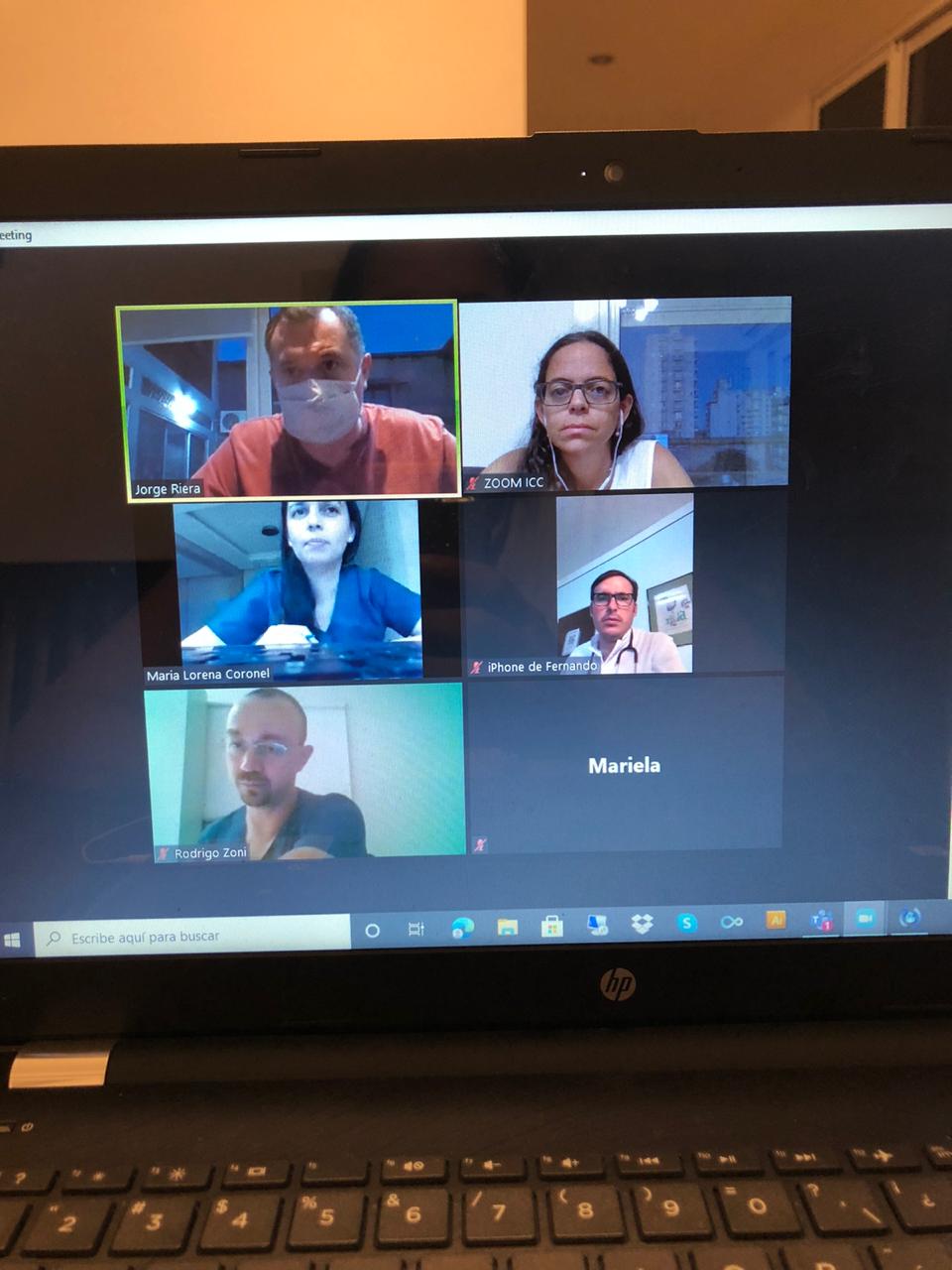 